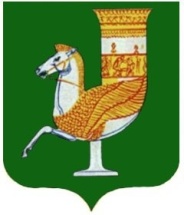 П  О  С  Т  А  Н  О  В  Л  Е  Н  И  Е   АДМИНИСТРАЦИИ   МУНИЦИПАЛЬНОГО  ОБРАЗОВАНИЯ «КРАСНОГВАРДЕЙСКИЙ  РАЙОН»От  20.02.2023г. № 105с. Красногвардейское О внесении изменений в постановление администрации МО «Красногвардейский район» от 13.05.2011 г. №263 «Об утверждении схемы размещения нестационарных торговых объектов на территории муниципального образования «Красногвардейский район» В целях обеспечения населения торговыми площадями и расширения возможностей сбыта продукции на территории МО «Красногвардейский район», в соответствии с приказом Министерства экономического развития и торговли Республики Адыгея от 21.12.2010 года №397-п «О порядке разработки и утверждения органами местного самоуправления схемы размещения нестационарных торговых объектов на земельных участках, в зданиях, строениях, сооружениях, находящихся в государственной собственности или муниципальной собственности», руководствуясь Уставом МО «Красногвардейский район»ПОСТАНОВЛЯЮ:1. Внести изменения в постановление администрации МО «Красногвардейский район» от 13.05.2011 года №263 «Об утверждении схемы размещения нестационарных торговых объектов на территории муниципального образования «Красногвардейский район», изложив приложение  в новой редакции (Приложение).2. Опубликовать настоящее постановление в районной газете «Дружба» и разместить на официальном сайте органов местного самоуправления муниципального образования «Красногвардейский район» в информационно-телекоммуникационной сети «Интернет».3. Контроль за исполнением данного постановления возложить на отдел экономического  развития и торговли  администрации МО «Красногвардейский район».4. Настоящее постановление вступает в силу с момента его опубликования. И.о главы МО «Красногвардейский   район»	                                            А.А. ЕршовПриложение к постановлению администрацииМО «Красногвардейский район»От 20.02.2023г. № 105                                                                                                                                     Приложение                                                                                                к постановлению администрации                                                                                               МО «Красногвардейский район»                                                                             от  13.05.2011 г. №_263   Схемаразмещения нестационарных торговых объектов на территорииМО «Красногвардейский район»Управляющий  делами администрации МО «Красногвардейский район»						- начальник общего отдела                                                                     А.А. Катбамбетов№ п/пАдрес места нахождения нестационарного торгового объекта Тип торговогообъектаСпециализа-цияторгового объекта (ассортимент реализуемых товаров)Площадь нестацио-нарного торгового объекта, кв.м.Период функцио-нирова-ния торгового объекта123456Республика Адыгея,  Красногвардейский район,с. Красногвардейское, ул.Ленина, б/н, район ЦРБ(павильон №1)ПавильонНепродовольственные товары36Круглый годРеспублика Адыгея, Красногвардейский район,с. Красногвардейское, ул.Ленина, б/н район ЦРБ (павильон №2)ПавильонПродовольственные товары35Круглый годРеспублика Адыгея,  Красногвардейский район, с. Красногвардейское, ул.Ленина, б/н, район ЦРБ (павильон №3)ПавильонПродовольственные товары35Круглый годРеспублика Адыгея, Красногвардейский район,с. Красногвардейское, ул.Ленина, б/н район ЦРБ (павильон №4)ПавильонПродовольственные товары35Круглый годРеспублика Адыгея, Красногвардейский район,с. Красногвардейское, ул.Ленина, б/н, район ЦРБ (павильон №5)ПавильонНепродовольственные товары35Круглый годРеспублика Адыгея, Красногвардейский район,с. Красногвардейское, ул.Ленина, б/н район ЦРБ (павильон №6)ПавильонПредоставление услуг35Круглый годРеспублика Адыгея,  Красногвардейский район,с. Красногвардейское, ул.Ленина, б/н, район ЦРБ(павильон №7)ПавильонНепродовольственные товары42Круглый годРеспублика Адыгея, Красногвардейский район,с. Красногвардейское, ул.Ленина, б/н район ЦРБ (павильон №8)ПавильонПродовольственные товары20Круглый годРеспублика Адыгея,Красногвардейский район, с. Красногвардейское,ул. Мира, 137ПавильонПродовольственные товары18Круглый годРеспублика Адыгея, Красногвардейский район, с. Новосевастопольское,  ул. Чехова, б/нПавильонПродовольственные товары24Круглый годРеспублика  Адыгея,  Красногвардейский  район,  с.Еленовское, в  районе МБОУ СОШ №6Переносное торговое местоИзотермическая  емкость  для  реализации  кваса3Май - сентябрь Республика  Адыгея,  Красногвардейский  район, а.Хатукай, ул.Комсомольская, 2 ПавильонПродовольственные товары15Круглый  год Республика  Адыгея,  Красногвардейский  район, с.Красногвардейское, ул.Ленина,  в  районе ЦРБПереносное торговое местоИзотермическая  емкость  для  реализации  кваса3Май - сентябрь Республика  Адыгея,  Красногвардейский  район, с.Красногвардейское,  ул.Первомайская,  в  районе  магазина «1000 мелочей»Переносное торговое местоИзотермическая  емкость  для  реализации  кваса3Май - сентябрь Республика  Адыгея,  Красногвардейский  район, с.Красногвардейское, ул.Первомайская,  в  районе  центрального  рынкаПереносное торговое местоИзотермическая  емкость  для  реализации  кваса3Май - сентябрь Республика  Адыгея,  Красногвардейский  район, с.Красногвардейское,  ул.Первомайская, б/н в районе аптеки «Легенда»Переносное торговое местоИзотермическая  емкость  для  реализации  кваса3Май - сентябрь Республика  Адыгея,  Красногвардейский  район, с.Красногвардейское, ул.Ленина, в районе магазина «Магнит»Переносное торговое местоИзотермическая  емкость  для  реализации  кваса3Май - сентябрь Республика  Адыгея,  Красногвардейский  район, с.Преображенское ул. Школьная, 29Переносное торговое местоИзотермическая  емкость  для  реализации  кваса3Май - сентябрь Республика  Адыгея,  Красногвардейский  район, с.Белое ул.Ленина д. 44, в районе мини рынкаПереносное торговое местоИзотермическая  емкость  для  реализации  кваса3Май - сентябрь Республика  Адыгея,  Красногвардейский  район, а.Бжедугхабль, ул. Клубная, д. 8, в районе кафе «Мечта»Переносное торговое местоИзотермическая  емкость  для  реализации  кваса3Май - сентябрь Республика  Адыгея,  Красногвардейский  район, с.Большесидоровское, в районе администрации с/пПереносное торговое местоИзотермическая  емкость  для  реализации  кваса3Май - сентябрь Республика  Адыгея,  Красногвардейский  район, с.Новосевостопольское ул. Школьная /ЧеховаПереносное торговое местоИзотермическая  емкость  для  реализации  кваса3Май - сентябрь Республика  Адыгея,  Красногвардейский  район, а.Хатукай, ул. Мира, в районе мостаПереносное торговое местоИзотермическая  емкость  для  реализации  кваса3Май - сентябрь Республика  Адыгея,  Красногвардейский  район, а.Хатукай, в районе супермаркета «Пятерочка»Переносное торговое местоИзотермическая  емкость  для  реализации  кваса3Май - сентябрь Республика  Адыгея,  Красногвардейский  район, с.Еленовское пер. Советский/ПролетарскаяПереносное торговое местоИзотермическая  емкость  для  реализации  кваса3Май - сентябрь Республика  Адыгея,  Красногвардейский  район, с.Красногвардейское,  ул.Первомайская, б/н, в районе магазина «Богатырь»Переносное торговое местоИзотермическая  емкость  для  реализации  кваса3Май - сентябрьРеспублика  Адыгея,  Красногвардейский  район, с.Красногвардейское,  ул.Первомайская, б/н, в районе супермаркета «Пятерочка»Переносное торговое местоИзотермическая  емкость  для  реализации  кваса3Май - сентябрьРеспублика  Адыгея,  Красногвардейский  район, с.Красногвардейское,  ул.Первомайская, б/нПавильонПродовольственные товары76Круглый годРеспублика  Адыгея,  Красногвардейский  район, а.Хатукай,  ул.Пролетарская, 36ПавильонПродовольственные товары17Круглый годРеспублика  Адыгея,  Красногвардейский  район, с. Еленовское, ул. Коммунаров, б/нПавильонПродовольственные товары33Круглый годРеспублика  Адыгея,  Красногвардейский  район, с.Белое, ул.Комсомольская, 11 а.ПавильонПродовольственные товары26Круглый годРеспублика Адыгея,Красногвардейский район,с. Новосевастопольское,ул. Чехова, 20ПавильонПродовольственные товары29Круглый годРеспублика  Адыгея,  Красногвардейский  район, с.Красногвардейское, ул.Ломоносова, 145ПавильонПродовольственно - хозяйственные товары23Круглый годРеспублика  Адыгея,  Красногвардейский  район, с. Еленовское, ул. ул.50 лет Победы, б/н ПавильонПродовольственные товары16,1Круглый годРеспублика  Адыгея,  Красногвардейский  район, с. Садовое ул. Красная, 26ПавильонПродовольственные товары15Круглый годРеспублика  Адыгея,  Красногвардейский  район, с.Красногвардейское, ул.Мира / пер. ПобедыПавильонПродовольственно - хозяйственные товары18Круглый годРеспублика Адыгея, Красногвардейский район,с. Красногвардейское, ул. Фестивальная, б/н напротив Торгового комплекса ООО «Рынок»Нестационарное торговое местоХвойные деревья, саженцы, овощи, фрукты25Круглый годРеспублика  Адыгея,  Красногвардейский  район, с.Красногвардейское,  ул.Первомайская, 12ПавильонПродовольственные товары12Круглый годРеспублика  Адыгея,  Красногвардейский  район, с.Красногвардейское,  ул.Первомайская, 2к (павильон №1)ПавильонПродовольственные товары49Круглый годРеспублика  Адыгея,  Красногвардейский  район, с.Красногвардейское,  ул.Первомайская, 2к (павильон №2)ПавильонПредоставление услуг20Круглый годРеспублика  Адыгея,  Красногвардейский  район, с.Красногвардейское,  ул.Первомайская, 2к (павильон №3)ПавильонНепродовольственные товары17,5Круглый годРеспублика  Адыгея,  Красногвардейский  район, с.Красногвардейское,  ул.Первомайская, 2к (павильон №4)ПавильонПредоставление услуг14Круглый годРеспублика  Адыгея,  Красногвардейский  район, с.Красногвардейское,  ул.Первомайская, 2к (павильон №5)ПавильонПредоставление услуг17,5Круглый год